The BORNEENSIS collection consists of 860 collection lots of Everettia species from Sabah that collected between year 2000 and 2018 (Figure X1). Among these collection lots, 758 collection lots of Everettia were identified until species level while the remaining of the collection lots are juvenile shells of Everettia that cannot be identified into species level. After excluding a collection lot that the exact location cannot be determined, the final distribution data consists of 757 collection lots which consists of 2203 specimens of 17 Everettia species from Sabah (Appendix X1).The sampling bias in the distribution data is negligible. As shown in Figure X1, the collection lots’ distribution for all the Everettia species, the entire Sabah have been covered adequately in term of the geographical space with some areas have been sampled denser due to the heterogeneity of the habitat such as mountain ranges and islands.Appendix X1. Distribution data of 17 Everettia species of Sabah in BORNEENSIS collection, Universiti Malaysia Sabah.Appendix X2. Correlations between bioclim variables.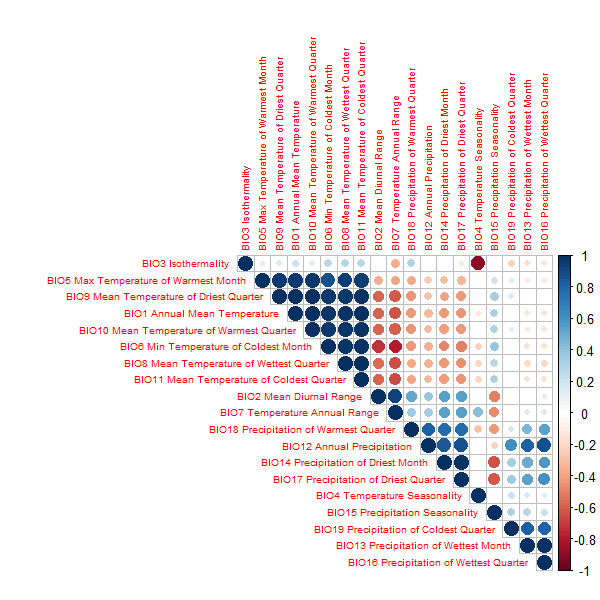 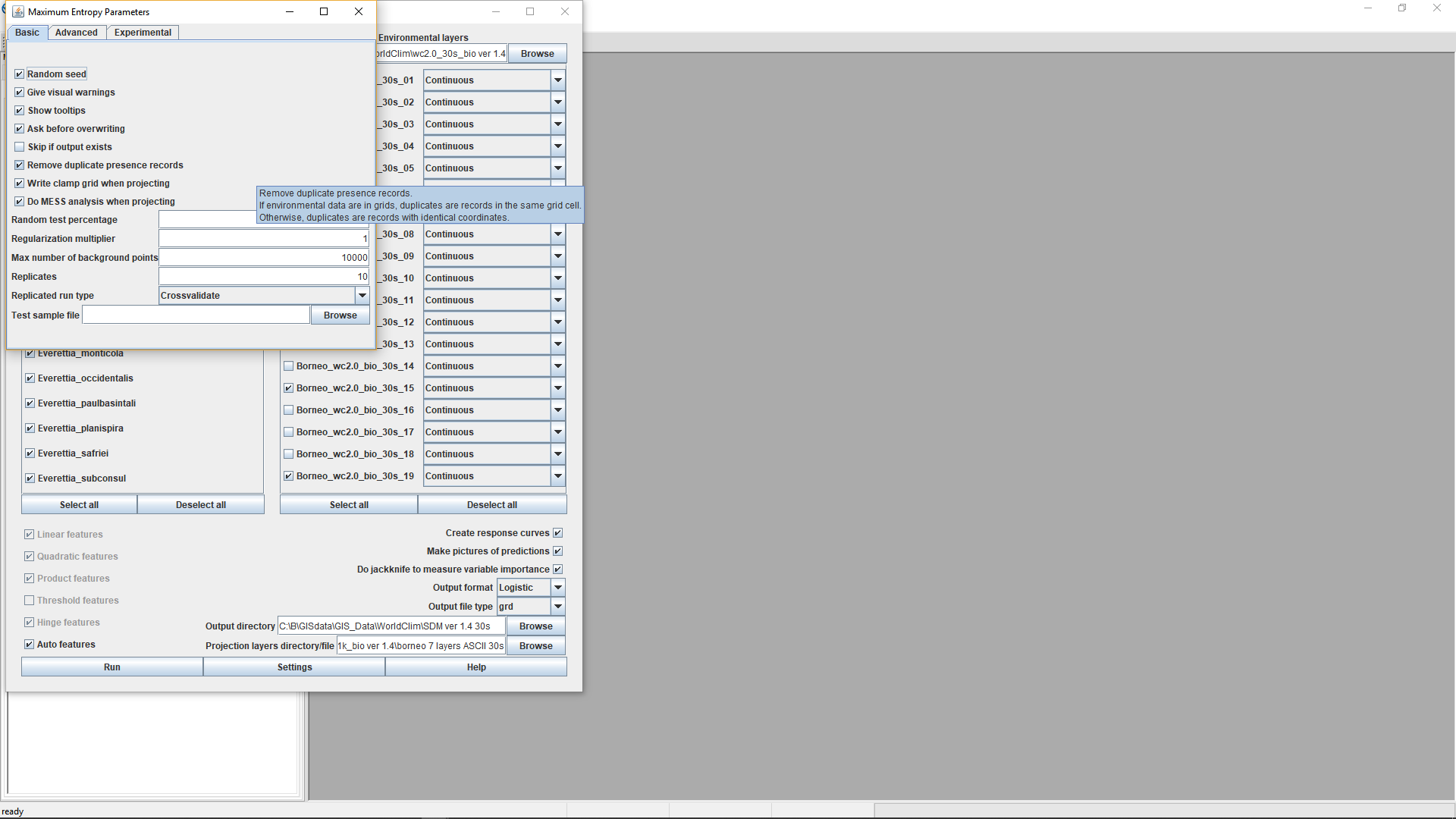 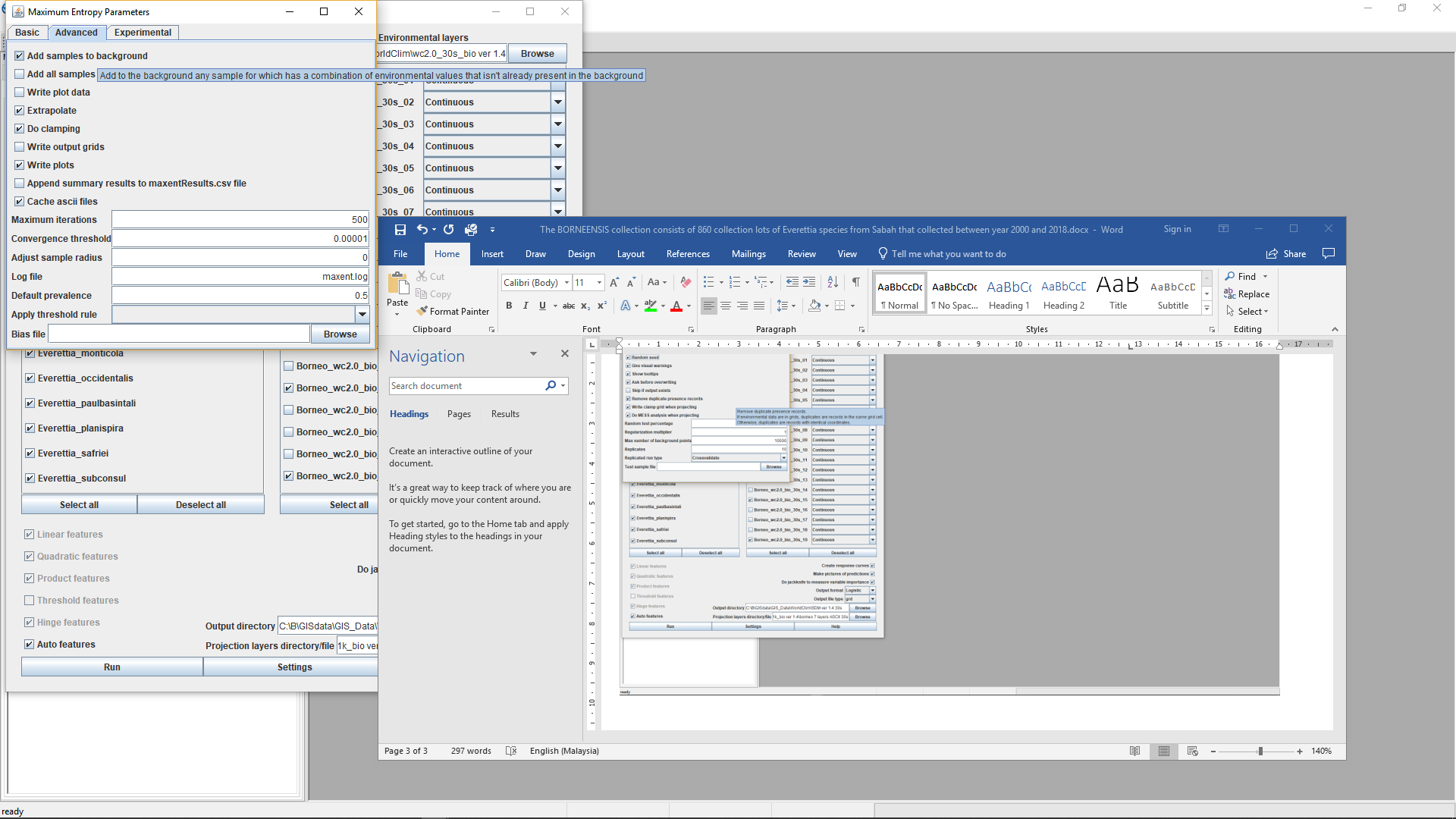 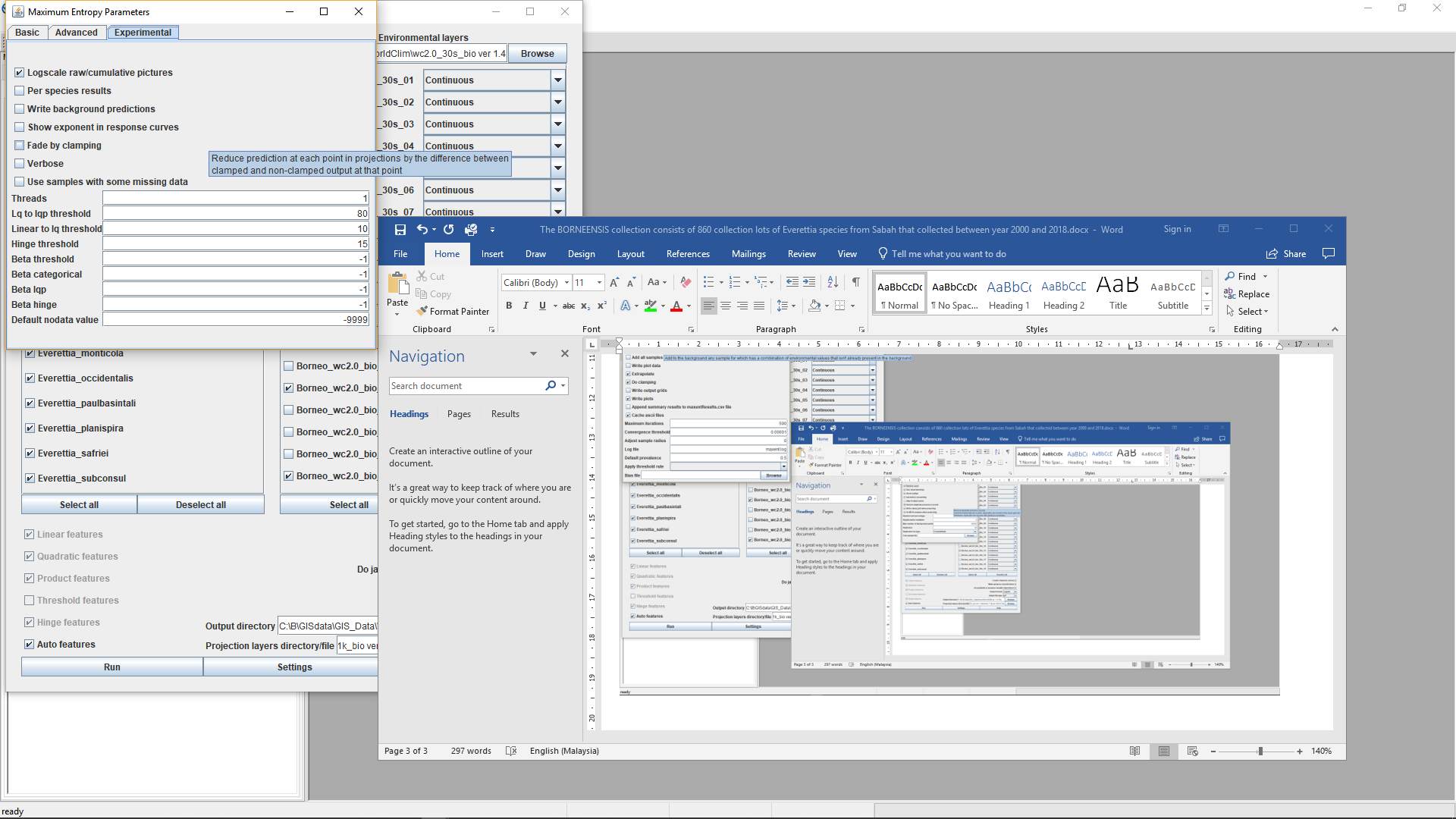 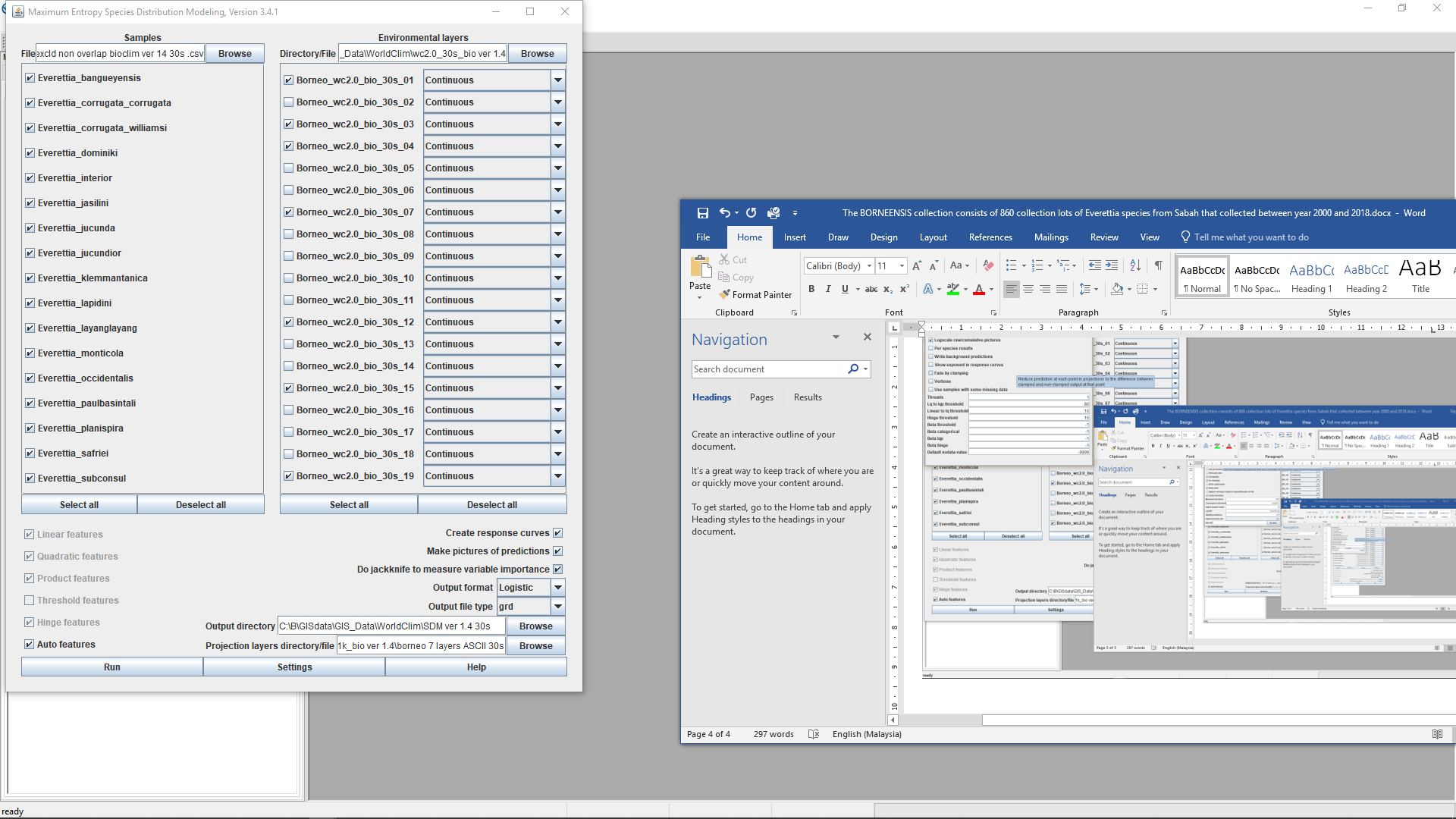 Bioclim variablesOther bioclim varialable highly correlated to (r > 0.8 and P < 0.001)BIO1 Annual Mean TemperatureBIO10 Mean Temperature of Warmest Quarter (1.00)
BIO11 Mean Temperature of Coldest Quarter (1.00)
BIO5 Max Temperature of Warmest Month (0.96)
BIO6 Min Temperature of Coldest Month (0.98)
BIO8 Mean Temperature of Wettest Quarter (0.99)
BIO9 Mean Temperature of Driest Quarter (0.99)BIO7 Temperature Annual Range BIO2 Mean Diurnal Range (0.92)BIO4 Temperature SeasonalityBIO3 Isothermality (-0.89)BIO12 Annual PrecipitationBIO13 Precipitation of Wettest Month (0.82)
BIO14 Precipitation of Driest Month (0.85)
BIO16 Precipitation of Wettest Quarter (0.88)
BIO17 Precipitation of Driest Quarter (0.87)
BIO18 Precipitation of Warmest Quarter (0.81)BIO15 Precipitation SeasonalityNoneBIO19 Precipitation of Coldest QuarterBIO13 Precipitation of Wettest Month (0.81)
BIO16 Precipitation of Wettest Quarter (0.80)